Inbjudan till årets etik- och kvalitetskonferensVarmt välkommen till årets konferens där vi pratar etik, kvalitet, gränsdragningsfrågor och bidragsregler för studieförbundens verksamhet.Tid: Onsdagen den 1 oktober 2014Plats: Grillska huset, Gamla StanAvgift: 500 kr, inkl fika och lunchMålgrupp: Personal och förtroendevalda på länets samtliga studieförbundBoka redan nu in denna dag i din kalender!Mer information och utförligt program kommer.”Mycket kommer upp och det är intressant att höra hur de andra studieförbunden tänker”” Etik och kvalitet är alltid bra och viktigt. Kan vi samlas och bara resonera framtidsfrågor gemensamt – med utgångspunkten att vi gör rätt – hur gör vi mera och ännu bättre!” Några röster från förra årets konferens.Vid frågor och anmälan: maila Maria Carlsson, länsbildningskonsulenten, på maria.carlsson.lbf@folkbildning.net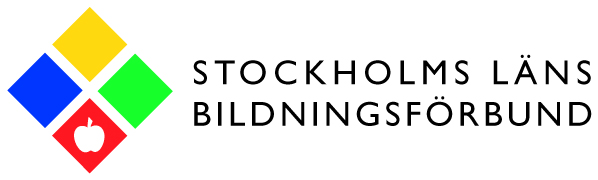 /SLB:s Regionala etikgrupp, genom Maria, Stockholms läns Bildningsförbund